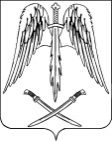 РАСПОРЯЖЕНИЕАДМИНИСТРАЦИИ  АРХАНГЕЛЬСКОГО СЕЛЬСКОГО ПОСЕЛЕНИЯТИХОРЕЦКОГО  РАЙОНА  от 11.08.2020     					                                                    № 118-рст. АрхангельскаяОб образовании комиссии по приемке выполненных работВ целях принятия работ, выполненных в рамках исполнения муниципального контракта от 16 марта 2020 № 0318300010720000037 по объекту «Благоустройство общественной территории, расположенной по адресу: Краснодарский край, ст. Архангельская (1-ый этап 1-ой очереди)» (далее- контракт) Обществом с ограниченной ответственностью «Европа»:1.Образовать комиссию по приемке выполненных работ по объему и качеству в рамках выполнения  контракта и утвердить её состав (далее-комиссия):	2.Комиссии в срок до 1 сентября 2020 провести обследование по объему и качеству выполненных работ на объекте «Благоустройство общественной территории, расположенной по адресу: Краснодарский край, ст. Архангельская (1-ый этап 1-ой очереди)», законченного ремонтом в рамках исполнения контракта, по результатам обследования составить акт. 	3.Контроль за выполнением настоящего распоряжения оставляю за собой	4.Распоряжение вступает в силу со дня его подписания.Исполняющий обязанности главыАрхангельского сельского поселенияТихорецкого района							            Н.А. БулатоваЧеремисина Анна Владимировнаначальник общего отдела администрации Архангельского сельского поселения Тихорецкого района (председатель комиссии).Члены комиссии:Волокитина Елена Алексеевнаведущий специалист общего отдела администрации Архангельского сельского поселения Тихорецкого района;Ковальчук Антон ГеннадьевичПоповаЛюдмила НиколаевнаЗахарченко Лариса АнатольевнаЗаместитель генерального директора ООО «Европа»(по согласованию);главный специалист по строительному контролю муниципального казенного учреждения «Единая служба заказчика» муниципального образования Тихорецкий район (по согласованию);начальник финансово- экономического отдела, главный бухгалтер администрации Архангельского сельского поселения Тихорецкого района.